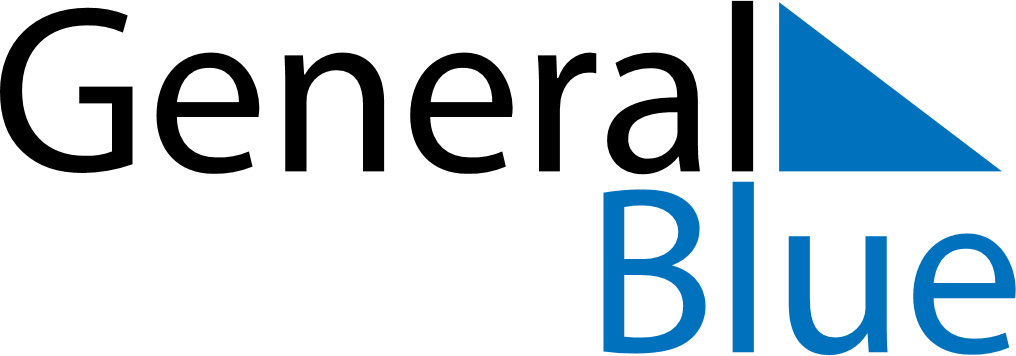 March 2023March 2023March 2023March 2023March 2023March 2023ArubaArubaArubaArubaArubaArubaMondayTuesdayWednesdayThursdayFridaySaturdaySunday12345678910111213141516171819National Anthem and Flag Day (substitute day)National Anthem and Flag Day202122232425262728293031NOTES